قائمة باسماء الكتب الاجنبيةجامعة المنصورة 
كلية التربيةادارة المكتبةتقرير بمقتنيات المكتبة2014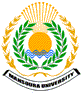 الرقم العامالعنوانبيان المسؤوليةالناشرمكان النشرسنة النشرالموقع على الرف1)33451مناهج البحث :عبدالله السلمى، مختار الغوث.خوارزم العلمية للنشر،جدة :2009.F9A22)33452الوسائل التعليمية وتكنولوجيا التعليم :على فوزى عبدالمقصود، عطية سالم الحداد.مؤسسة شباب الجامعة،الأسكندرية :2014.F2A13)33453مدخل لمناهج البحث فى تقنيات التعليم /ربيع عبدالعظيم رمود، يحى بن حميد الظاهرى.خوارزم العلمية للنشر،جدة :2012.F29A54)33454التربية الموسيقية فى رياض الاطفال/نيللى محمد العطار.المكتب الجامعى الحديث،الاسكندرية :2013.F32A15)33455المقومات التربوية لتأهيل المعلمين غير التربويين فى ضوء تغيرات العصر /على فوزى عبدالمقصود.مؤسسة شباب الجامعة،الأسكندرية :2014.B37A26)33456الطفل السعيد :ستيفن هاريسون ؛ ترجمة شحدة فارع.كلمة،أبوظبى :2009.F32A37)33457التأثير :روبرت ب. سيالدينى ؛ ترجم سامر الأيوبى.كلمة،عمان :2010.F34A28)33458العنف الجامعى :ربحى مصطفى عليان.اليازورى،عمان :2014.F39A19)33459الإتصال فى التربية :أحمد إبراهيم عبدالعليم، أشرف محمود أحمد محمود.خوارزم العلمية للنشر،جدة :2014.F37A210)33460من يحكم الإنترنت ؟ :جاك جولد سميث وتيم وو ؛ ترجمة فاطمة غنيم.كلمة،عمان :2009.F2A111)33461تقنيات التعليم الإلكترونى /ربيع عبد العظيم رمود.خوارزم العلمية،جدة :2012.F2A212)33462الإعلام والمعلومات والإنترنت /عامر إبراهيم القندلى.اليازورى،عمان :2013.F2A213)33463التربية الحركية :هالة إبراهيم الجروانى، هشام محمد الصاوى.المكتب الجامعى الحديث،الإسكندرية :2013.F32A214)33464استراتيجيات اتخاذ القرار :عبيد الواحد على، أحمد إبراهيم عبد العليم، محمد الشريف.خوارزم العلمية،جدة :2011.F37A215)33465علاج صعوبات التعلم فى القراءة والكتابة لدى تلاميذ بدوى أحمد محمد الطيب.دار الجامعة الجديدة،الأسكندرية :2014.F31A216)33466مهارات تدريس التفكير الإبداعى والناقد /بدوى أحمد محمد الطيب.دار الجامعة الجديدة،الأسكندرية :2014.F29A217)33467مهارات الاتصال وفن التعامل مع الآخرين /أحمد العبد أبو السعيد، زهير عبد اللطيف عابد.دار اليازورى،عمان ة:2014.F37A218)33468تاريخ الدولة الأموية /إبراهيم محمد حسنين.دار التعليم الجامعى،الإسكندرية :2013.F49A219)33470الدروس الخصوصية :جادالله ابو المكارم جادالله .دار الجامعة الجديدة,الاسكندرية :2013.B36A220)33471كتاب فقه اللغة واسرار العربية /ابى منصور عبدالملك بن محمد بن اسماعيل عبدالله الثعالبى ؛ محمد ابراهيم سليمابن سينا,القاهرة :2010.F22A121)33472هوية الانا و التمرد النفسي لدي المراهقين /علي سلمان حسين العبادي.المكتب الجامعي الحديث,الاسكندرية :2013.B25A222)33473الجغرافية السياحية /فؤاد بن غضبان.دار اليازورى العلمية،عمان :2014.F54A623)33474التربية البيئية من منظور إسلامى /تأليف على محمد حسين سليمان.المكتب الجامعى الحديث،الأسكندرية :2013.F13A224)33475المدخل فى تكنولوجيا التعليم /امل كرم خليفة.مكتبة بستان المعرفة،الاسكندرية :2014.F2A225)33476مجتمعات التعلم :شعبان أحمد هلل.مكتبة بستان المعرفة،كفر الدوار :2014.F31A126)33477مدخل إلى العلوم التربوية /أمل كرم خليفة.بستان المعرفة،الإسكندرية :2013.B36A127)33478التربية ومشكلات المجتمع /سهير أحمد محمد حسن عبدالله.مكتبة البستان،الأسكندرية :2013.B35A128)33479قراءات إجتماعيات التربية /سهير أحمد محمد حسن.مكتبة بستان المعرفة،الإسكندرية :2014.B36A229)33480مدخل إلى التربية المقارنة والإدارة التربوية /سهير أحمد محمد حسن عبدالله.مكتبة بستان المعرفة،الأسكندرية :2013.F36A230)33481مناهج البحث /عبدالرحمن سيد سليمان.عالم الكتب،القاهرة :2014.F29A531)33482التعليم التقنى وبناء مهارات العمل /داخل حسن جريو.دار دجلة،عمان :2013.F36A232)33483المراهقة :محمد محمود عبد الله.دار دجلة،عمان :2014.F33A233)33484الدراسات الإجتماعية /محمد أسعد محمود.دار دجلة،عمان :2014.F9A434)33485التربية السكانية :على فوزى عبدالمقصود، ريمون المعلولى، عطية سالم مؤسسة شباب الجامعة،الأسكندرية :2014.B8A535)33486الاتجاهات الحديثة فى طرائق التدريس /قصى محمد السامرائى، رائد ادريس الخفاجى.دار دجلة،عمان :2014.B3A436)33487دراسات وبحوث حديثة فى المناهج وطرائق تدريس المواد الإجتماعية /فوزى بن عبدالسلام الشربينى، أسماء بنت زين صادق الأهدل، إيمان بنت سالم أحمد بارعيدة، داليا بنت فوزى خوارزم العلمية،جدة :2012.F9A437)33488دراسات وبحوث حديثة فى المناهج وطرائق تدريس المواد الإجتماعية /فوزى بن عبدالسلام الشربينى، أسماء بنت زين صادق الأهدل، إيمان بنت سالم أحمد بارعيدة، داليا بنت فوزى عبدالسلام الشربينى ؛ تحرير حسن بن عايل أحمد يحى.خوارزم العلمية،جدة :2012.F9A438)33489التربية وإعداد المعلم العربىمحمود فوزى/دار التعليم الجامعىالإسكندرية2012B37A139)33490مفاهيم معاصرة فى الصحة النفسية /عبدالله أبوزعيزع ؛ تقديم جميل الصمادى ؛ مراجعة وليد سرحان.الأكاديميون للنشر والتوزيع،عمان :2013.B25A240)33491علم النفس الدوائى وتطبيقاته /على أحمد السيد، ماجدة حمدى على.دار الزهراء،الرياض :2012.B25A241)33492الطلبة ذوى الحاجات الخاصة :Daniel p. Hallahan ؛ ترجمة فتحى جروان، حاتم الخمرة.دار الفكر،عمان :2013.F26A342)33493مشكلات الأطفال والمراهقين وأساليب المساعدة فيها /charles E. Schaefer ؛ ترجمة نزيه حمدى، نسيمة داود.دار الفكر،عمان :2014.F33A143)33494اضطرابات التواصل :أسامة فاروق مصطفى سالم.دار المسيرة،عمان :2014.F26A244)33495التقييم فى التربية الخاصة :لنداهارجروف, جيمس بوتيت؛ ترجمةعبد العزيز مصطفى السرطاوى, زيدان أحمد السرطاوى.مكتبة النهضة المصرية،القاهره:1988 .F26A345)33496خصائص الاضطرابات السلوكية أو الانفعالية للاطفال والمراهقين /جيمس م. كوفمان، تيموثي اندروم ؛ ترجمة غالب محمد الحياري.دار الفكر،عمان :2012.F30A146)33497الإعاقة الجسمية والصحية والإعاقات المتعددة /Kathryn wolff Heller ؛ ترجمة ياسر فارس يوسف خليل.دار الفكر،عمان :2014.F26A247)33498إتقان القياس النفسى الحديث :cecil R reynolds, Ronald b. livingston ؛ ترجمة صلاح الدين محمود علام.دار الفكر،عمان :2013.B31A548)33499أسس القياس فى التربية الخاصة فى الطفولة المبكرة /effie p.kritikos, Phyllis l.ledosquet, mark e. melton ؛ ترجمة سهى عبد الرحيم طبال.دار الفكر،عمان :2013.B37A149)33500الانفعالات /Michelle N.shiota, james W. kalat ؛ ترجمة ومراجعة وتقديم علاء الدين كفافى، ترجمة مايسة النيال، سهير محمد سالم.دار الفكر،عمان :2014.B25A250)33501متلازمات الإعاقة الفكرية :عفاف إسماعيل خيرالله.دار الزهراء للنشر،الرياض :2013.F26A351)33502مدخل إلى علم النفس /ليندا دافيدوف ؛ ترجمة محمود عمر ؛ الدار الدولية للإستمارات الثقافية،القاهرة :2014.F34A152)33502مدخل الى علم النفس /ليندا دافيدوف ؛ ترجمة محمود مر ؛ مراجعة فؤاد ابو حطب.الدار الدولية للاستثمارات الثقافية،القاهرة :2014.F34A153)33503السلوك الاجتماعى /ليندا دافيدوف ؛ ترجمة سيد الطواب، نجيب خزام ؛ مراجعة فؤاد ابو حطب.الدار الدوليية للاستثمارات الثقافية،القاهرة :2014.F30A254)33503السلوك الإجتماعى /ليندا دافيدوف.الدار الدولية للإستثمارات،القاهرة :2014.F30A255)33504الذكاء /ليندا دافيدوف ؛ ترجمة نجيب خزام، محمود عمر ؛ مراجعة فؤاد أبوحطب.الدار الدولية للإستثمارات الثقافية،القاهرة :2014.F27A256)33505التعلم وعملياته الأساسية /ليندا دافيدوف ؛ ترجمة سيد الطوب، محمود عمر ؛ مراجعة فؤاد أبوحطب.الدار الدولية للإستثمارات الثقافية،القاهرة :2014.F31A157)33505التعلم وعملياته الأساسية :تأليف لندا دافيدوف ؛ ترجمة سيد طواب، محمود عمر ؛ مراجعة فؤاد أبو حطب.الدار الدولية للاستثمارات الثقافية،القاهرة :2000.F31A158)33506الذاكرة :تأليف لندا دافيدوف ؛ ترجمة نجيب ألفونس خزام ؛ مراجعة فؤاد أبو حطب.الدار الدولية للأسثمارات الثقافية،القاهرة :2000.F29A260)33507الشخصية /ليندا دافيدوف ؛ ترجمة سيد الطواب، محمود عمر، نجيب خزام ؛ مراجعة فؤاد أبوحطب.الدار الدولية الإستثمارات الثقافية،القاهرة :2014.B24A261)33508السلوك الشاذ /ليندا دافيدوف ؛ ترجمة سيد الطواب ؛ مراجعة فؤاد أبو حطب.الدار الدولية للإستمارات الثقافية،القاهرة :2014.F27A362)33509تعديل السلوك :Raymond G. Miltenberger ؛ ترجمة فيصل محمد خير الزراد، مراد على عيسى سعد.دار الفكر،/عمان :2014.F30A263)33510تربية الموهوبين والمتفوقين /Gary A. Davis, Sylvia B. Rimm, DEL Siegle ؛ ترجمة السيد إبراهيم السمادونى.دار الفكر،عمان :2014.F26A464)33511مدرسة علم النفس :ألفرد آدلر ؛ ترجمة عادل نجيب بشرى.رابطة أدباء المهجر،القاهرة :2010.F26A465)33512الأزمة الراهنة فى العلوم الإجتماعية /السيد على شتا ؛ ترجمة فادية عمر الجولانى.المكتبة المصرية،الإسكندرية :2009.B5A366)33513النماذج النظرية :السيد على شتا ؛ ترجمة فادية عمر الجولانى.المكتبة المصرية،الإسكندرية :2009.B5A367)33514النظرية الإجتماعية :السيد على شتا ؛ اعداد ومراجعة التعريب والترجمة فادية عمر الجولانى.المكتبة المصريةالأسكندرية :2009.B5A368)33515الظاهرة والنماذج النظرية :السيد على شتا ؛ ترجمة فادية على الجولانى.المكتبة المصرية،الإسكندرية :2009.B5A369)33516علم الإجتماع الوجودى والنظرية الإجتماعية /السيد على شتا ؛ ترجمة فادية عمر الجولانى.المكتبة العصرية،الإسكندرية :2009.B5A370)33517منهجية الجماعة المحلية الاثنوميثودولوجي في العلوم الإجتماعية/إعداد ومراجعة التعريب والترجمة فاديةعمر الجولاني ؛ إشراف السيد على شتا.المكتبة المصرية،القاهرة:2009 .B5A371)33518نماذج البحث الإجتماعي وبناء التفسيرات في العلوم السيدعلي شتا مؤلف ؛فادية عمر الجولاني مراجع.المكتبة المصرية للطباعة والنشر،القاهرة :2009 .B5A372)33519المنظور الظاهرى :السيد على شتا ؛ ترجمة فادية عمر الجولانى.المكتبة المصرية،الإسكندرية :2009.B5A373)33520علم الإجتماع المعرفى /السيد على شتا ؛ ترجمة فادية عمر الجولانى.المكتبة المصرية،الإسكندرية :2009.B5A374)33521الاغتراب والحرية :تأليف روبرت بلونر ؛ اشراف السيد على شتا ؛ تعريب فادية عمر الجولانى.المكتبة المصرية،الاسكندرية :2009B5A375)33522علم الاجتماع المقارن (ك 11)/فادية عمر الجولانى ؛ اشراف السيد على شتا.المكتبة المصرية للطباعة والنشر والتوزيع،الاسكندرية:2009 م.B5A376)33523تغير الاتجاهات و التكيف السلوكي في المجتمع المحلي /اعداد وماجعه العريب و الترجمه فاديه عمر الجولاني.المكتبه المصريه,الاسكندريه :2009.B5A377)33524الفساد السياسى والبيروقراطى والإقتصادى :فادية عمر الجولانى ؛ اشراف السيد على شتا.المكتبة العصرية،القاهرة :2009.B5A378)33525مبادىء المنظور الظاهرى فى العلوم الإجتماعية /السيد على شتا ؛ فادية عمر الجولانى.المكتبة المصرية،الإسكندرية :2009.B5A379)33526التكيف المغترب :السيد على شتا ؛ فادية عمر الجولانى.المكتبة المصرية،الإسكندرية :2009.B5A380)33527اللغة العربية :السيد على شتا ؛ ترجمة فادية عمر الجولانى.المكتبة المصرية،الإسكندرية :2009.B5A381)33528نماذج المشكلات الاجتماعية والنفسية :فادية عمر الجولانى ؛ السيد على شتا.المكتبةالمصرية،الاسكندرية :2009.B5A382)33529مؤشرات تغير اتجاهات الانسان فى الثقافة التقليدية المتغيرة /فادية عمر الجولانى ؛ اشراف السيد على شتا.المكتبة المصرية،الاسكندرية، مصر :2009.B5A383)33530عملية تغير الإتجاهات نحو مظاهر الحياة فى المجتمع المحلى /السيد على شتا ؛ ترجمة فادية عمر الجولانى.المكتبة المصرية،الإسكندرية :2009.B5A384)33531عوامل تغير الإتجاهات نحو أسلوب الحياة المتغيرة والتقليدية /السيد على شتا ؛ ترجمة فادية عمر الجولانى.المكتبة المصرية،الإسكندرية :2009.B5A385)33532البناء العاملي لعملية تغير الاتجاهات في الثقافة المتغيرة /إعداد وترجمة فادية عمر الجولاني ؛ اشراف السيد علي شتا.المكتبة المصرية،الاسكندرية :2009.B5A386)33533فك ألغاز العلوم الإجتماعية :جاك د. فيتزجرالد، ستيفن م. كوكس ؛ إشراف السيد على شتا ؛ ترجمة فادية عمر الجولانى.المكتبة المصرية،الإسكندرية :2009.B5A387)33534التكنولوجيا الرقمية :أمل عبد الفتاح سويدان، منال عبد العال مبارز.دار الزهراء،الرياض :2012.F2A188)33535محاضرات إعداد مدربين :عادل رفاعى.المؤسسة الدولية للكتاب،القاهرة :2014.F13A189)33536إدارة الأفراد /عصام عبد الوهاب الدباغ.دار زهران،عمان :2008.F37A290)33537الأدب العربى الحديث :سامى يوسف أبو زيد.دار المسيرة،عمان :2014.B21A191)33538السكان ومظاهرها الجغرافية والبيئية :محمد إبراهيم حسن ؛ إشراف السيد على شتا.المكتبة المصرية،الإسكندرية :2014.F52A392)33539سكان الوطن العربي /تأليف محمد إبراهيم حسن ؛ إعداد وتقديم السيد علي شتا.المكتبة المصرية للنشر والتوزيع,الاسكندرية :2014.F52A393)33540سكان الوطن العربي /تأليف محمد إبراهيم حسن ؛ إعداد وتقديم السيد علي شتا.المكتبة المصرية للنشر والتوزيع,الاسكندرية :2014.F52A394)33541ابتكار بيئات التعلم :julie julie ؛ ترجمة إيمان محمد عبد الخالق، مجدى محمد أمين عابد، لينا محمد وفا إبراهيم.دار الفكر،عمان :2013.B37A195)33542علم النفس الحيوى /عمر إسماعيل على، مها صبرى أحمد دار الزهراء،الرياض :2012.F34A196)33543الاتجاهات النظرية فى الإرشاد والعلاج النفسى :عبد الله يوسف أبو زعيزع.زمزم،عمان :2013.B25A297)33544المكتبات الالكترونية :السعيد مبروك ابراهيم.المجموعة العربية للتدريب والنشر،القاهرة :2012.B2A198)33545المكتبات المتخصصة ومراكز المعلومات /ربحى مصطفى عليان.دار صفاء،عمان :2014.B2A299)33546الإعاقات المتعددة :محمد سليمان أحمد، سوسن عبد الفتاح وهب، عبير محمد أحمد.زمزم،عمان :2012.F26A2100)33547التعليم الإلكترونى /مهند أنور الشبول، ربحى مصطفى عليان.دار صفاء،عمان :2014.F2A2101)33548سيكولوجية الأطفال ذوي الاحتياجات الخاصةمصطفي نوري القمش ؛خليل عبد الرحمن المعايطةدار المسيرة؛عمان:2007F26A2102)33549طريقة برايل في تعليم القراءة والكتابة للمكفوفين /تأليف سمير محمد عقل.دار المسيرة للنشر والتوزيع والطباعة،عمان :2012.F26A1103)33550طريقة برايل في تعليم القراءة والكتابة للمكفوفين /تأليف سمير محمد عقل.دار المسيرة للنشر والتوزيع والطباعة،عمان :2012.F26A1104)33551مقدمة فى المناهج التربوية الحديثة /بسام محمد القضاة، رائد فخرى أبو لطيفة، مؤيد أحمد الخوالدة، محمد عارف عساف.دار وائل،عمان :2014.F3A2105)33552التقويم فى التربية الخاصة /عبدالله زيد الكيلانى، فاروق فارع الروسان.دار المسيرة،عمان :2006.F26A1106)33553تدريس الأطفال ذوى صعوبات التعلم /بطرس حافظ بطرس.دار المسيرة،عمان :2009.F26A1107)33554النظرية البنائية وتطبيقاتها التربوية /عصام حسن الدليمى.دار صفاء،عمان :2014.F3A2108)33555تكنولوجيا الاتصال والمعلومات =منال هلال المزاهرة.دار المسيرة،عمان :2014.F2A2109)33556تنمية الموارد البشرية:محمود سالم يحيىالمجموعة العربية للتدريب والنشر،القاهره:2012.F13A2110)33557سيكولوجية الإعلام الجديد =حسنين شفيق.دار فكر وفن للطباعة والنشر والتوزيع،القاهرة :2013.F2A2111)33558التأخر الدراسى :حمزة الجبالى.دار صفاء،عمان :2014.F26A2112)33559مخرجات التعليم الفنى والتدريب المهنى فى المؤسسات التربوية /عثمان فريد رشدى.الراية،عمان :2014.B37A1113)33560تكنولوجيا التعليم لذوي الاحتياجات الخاصة =سماح عبدالفتاح مرزوق.دار المسيرة،عمان :2014.F26A2114)33561اضطرابات النطق والكلام=سعيد كمال عبد الحميد العزالىدار المسيرة،عمان:2011.F26A1115)33562إرشاد الموهوبين والمتفوقين /ليندا سلفرمان كريقر ؛ ترجمة سعيد حسنى العزة.دار الثقافة،عمان :2014.F26A1116)33563إرشاد الموهوبين والمتفوقين /أحمد عبداللطيف أبوأسعد.دار المسيرة،عمان :2011.F26A1117)33564معجم المصطلحات الإلكترونية وتقنياتها :أسد الدين التميمى.دار أسامة،عمان :2014.115118)33565معجم المصطلحات الإلكترونية وتقنياتها :أسد الدين التميمى.دار أسامة،عمان :2014.115119)33566تكنولوجيا المعلومات فى المجال الأمنى /أشرف السعيد أحمد.دار الفكر العربى،القاهرة :2013.F2A2120)33567المرأة العربية :نورة بنت عبد الله الهزانى .دار أسامة،عمان :2014.B9A2121)33568تكنولوجيا المعلومات وإدارة الأزمات /أشرف السعيد أحمد.دار الفكر العربى,القاهرة :2013.F2A2122)33569الإملاء فى اللغة العربية /سعد الدين أحمد.دار الراية،عمان :2014.F9A2123)33570المدارس النحوية/ابراهيم عبود السامرائى.دار المسيرة للنشر والتوزيع والطباعة،عمان:2010 .B14A2124)33571النحو الشافى الشامل.محمود حسنى مغالسة.دار المسيرة،عمان :2014.B14A2125)33572الكيمياء العضوية /دانة محمد الربابعة.دار صفاء،عمان :2014.B5A2126)33573أساسيات نظم المعلومات فى الإدارة التربوية /خالد أحمد الصرايرة، عبد الكريم سليمان اللصاصمة.زمزم،عمان :2011.F38A1127)33574موسوعة الفيزياء الحديثة /تبيان أمورى.دار الحامد،عمان :2014.B4A1128)33575الميكانيكا الهندسية :لطفي عبد السلام القروي، إبراهيم محمد الحاج.جامعة 6 أكتوبر،القاهرة :2008F4A3129)33576سيكولوجية التفكير المنظومي /تأليف دينا أحمد حسن إسماعيل.دار الفكر العربي،القاهرة :2012.F29A1130)33577الإحصاء النفسي والتربوي:عزت عبد الحميد محمد حسن.دار الفكر العربى,القاهره :2011.B28A4131)33578نماذج الاستجابة للمفردة الاختبارية أحادية البعد ومتعددة الأبعاد وتطبيقاتها في القياس النفسي والتربوي /صلاح الدين محمود علام.دار الفكر العربي،القاهرة :2005.B31A1132)33579ذوو الإعاقة السمعية :عبدالمطلب أمين القريطى.عالم الكتب،القاهرة :2014.F26A1133)33580تعلم المفاهيم اللغوية والدينية لدى الأطفال /ثناء يوسف الضبع.دار الفكر العربي،القاهرة :2013.F32A1134)33581إستراتيجيات تعليم التفكير /آن ج. يودال ؛ ترجمة مجدى عبدالكريم حبيب.دار الفكر العربى،القاهرة :2012.F29A1135)33582تنمية القدرات الإبداعية /سعدالدين خليل عبدالله .مطابع اللواء القاهرة :2010 .B27A1136)33583سيكولوجية الأطفال الموهوبين /أشرف سعد نخلة.دار الفكر الجامعى،الاسكندرية :2013.F26A1137)33584فن التفاوض مع الابناء المتفوقين عقليا /سهير محمود امين عبدالله.دار الفكر العربي,القاهرة :2012.F26A2138)33585الموهبة العلمية وأساليب التفكير :تأليف حمدان محمد على إسماعيل.دار الفكر العربى،القاهرة :2010.B3A1139)33586اضطرابات نقص الإنتباه :ليسا ج. باين ؛ ترجمةهشام محمد سلامة، حمدى أحمد عبدالعزيز.دار الفكر العربى،القاهرة :2014.B25A1140)33587طرق تدريس العلوم :محمد نجيب مصطفى عطيو.دار الفكر،القاهرة :2013.B3A1141)33588الذكاءات المتعددة وتدريس الرياضيات /محمد محيى الدين عبد السلام أبورية.عالم الكتب،القاهرة :2013.B31A1142)33589العولمة والإدارة الاستراتيجية للموارد البشرية :عايدة سيد خطاب.ماس،القاهرة :2013.F37A1143)33590الدراسات الأحتماعيه :عاطف محمد سعيد، محمد جاسم عبد الله.دار الفكر العربى،القاهره :2008 .F9A4144)33591تنمية الموارد البشرية وإستراتيجيات تخطيطها :إبراهيم, عباس الحلابى.دار الفكر العربى,القاهرة :2013.F37A2145)33592فن التدريب الابداعى :سالى زكى محمد حسين.دار الفكر العربى،القاهرة :2013.B27A1146)33593سيكولوجية اللغة و الطفل /السيد عبدالحميد سليمان.دار الفكر العربي،القاهرة :2003/2010F32A3147)33594اعداد المناهج الدراسية :سعد أحمد جبالي.دار الفكر العربي،القاهرة :2013.F3A3148)33595التربية المدنية واستراتيجيات تنميتها :محمد عبد التواب ابو النور ، أحمد السيد عبد الفتاح ، امال جمعة عبد الفتاح.دار الفكر العربي0القاهرة :2013.B36A1149)33596التربيه الدوليه المعاصره /تأليف بيومى محمد ضحاوى، محمد ابراهيم خاطر.دار الفكر العربى،القاهره :2014.F36A1150)33597التنميه المهنيه للمعلمين :بيومى محمد ضحاوى، سلامه عبدالعظيم حسين.دار الفكر العربى،القاهره :2009.B37A2151)33598المعلم فى عصر المعلوماتية /راضى عبدالمجيد طه.دار الفكر العربى،القاهرة :2014.B37A1152)33599علم تكنولوجيا المعلومات وتطبيبقاته التربوية /حسام محمد مازن.العلم والإيمان للنشر،كفر الشيخ :2014.F2A2153)33600التعليم الإلكترونى :وليد سالم محمد الحلفاوى.دار الفكر العربى،القاهرة :2011.F2A1154)33601بيئات التعلم التفاعلية /نبيل جاد عزمى.دار الفكر العربى،القاهرة :2014.F2A2155)33602تحسين فاعلية مؤسسات التعليم العالي باستخدام التكنولوجيا /مجدي عبدالوهاب قاسم ، رشا محمد خفاجي ، صفاء احمد شحاته.دار الفكر العربي،القاهرة :2013.F39A3156)33603الإشراف التربوى /سهام محمد أمرالله طه.مؤسسة حورس الدولية،الأسكندرية :2012.B38A1157)33604التدريس في عصر الكوكبية :عماد شوقي ملقي سيفين القصراوي.عالم الكتب،القاهرة :2014.B3A4158)33605الإدارة المدرسية فى عصر العولمة /راضى عبدالمجيد طه.دار الفكر العربى،القاهرة :2014.F37A1159)33606الوعى البيئى :هالة فاروق جلال الديب.مؤسسة حورس الدولية،الإسكندرية :2014.F26A1160)33607فن الإعراب /سعد كريم الفقى.مؤسسة حورس الدولية،الأسكندرية :2014.B14A1161)33608فى التطبيقات النحوية /هدى فتحى عبدالعاطى.مؤسسة حورس الدولية للنشر،الأسكندرية :2014.B14A1162)33609تصوبيات لغوية :عرفة حلمى عباس.مكتبة الآداب،القاهرة :2002, 2008.R3A4163)33610البيان الشافعى فى علم العروض والقوافى :مصطفى محمد عبدالمجيد خضر.مؤسسة حورس الدولية،الأسكندرية :2013
2013.F21A1164)33611فلاسفة مسلمون /جعفر آل ياسين.دار الشروق,القاهرة :1987.R12A1165)33612مهارات الكتابة /أحمد صبرة، أبو المعاطى الرمادى.مؤسسة حورس الدولية،الأسكندرية :2013.F9A1166)33613مقياس تقدير أعراض اضطراب السلوك الفوضوى /مجدى محمد الدسوقى.دار جوانا للنشر،القاهرة :2014.B25A1167)33614تعليم وتعلم الدراسات الاجتماعية /نجفة قطب الجزار.دار فرحة للنشر و التوزيع،القاهرة :2013.F9A4168)33615التربية العلاجية /ابراهيم محمد عطا، رجاء احمد عيد.مركز الكتاب للنشر ،القاهرة :2013.F35A1169)33616الخيال التربوى /إبراهيم محمد عطا.مركز الكتاب للنشر،القاهرة :2009.B38A3170)33617القيم في تشكيل السلوك الانساني /محمد الجزار.مركز الكتاب للنشر,القاهرة :2008.F30A1171)33618أنماط الشخصية ومهارات العمل :ناصر اللقانى.مركز الكتاب للنشر،القاهرة :2009.B24A1172)33619المهارات الحياتيه :سليمان عبدالواحد ابراهيم.مركز الكتاب للنشر,القاهرة :2014.B28A1173)33620دراسات فى المناهج والادارة التعليمية :سالم بن مستهيل شماس.فرحة للنشر والتوزيع،القاهرة :2013.B37A2174)33621التحليل الاحصائى فى البحوث الاجتماعية /جويده عميره.دار جوانا للنشر والتويع,القاهرة :2014.B28A4175)33622سيرة عمر بن عبد العزيز /الحافظ جمال الدين أبي الفرج عبد الرحمن بن الجوزي القرشي، محب الدين الخطيب.مطبعة المؤيد،القاهرة :1910.L26A1176)33623سيرة عمر بن عبد العزيز /الحافظ جمال الدين أبي الفرج عبد الرحمن بن الجوزي القرشي، محب الدين الخطيب.مطبعة المؤيد،القاهرة :1910.F40A1177)33624الوسائط المتعددة ودورها فى مواجهة الدروس الخصوصية /السيد محمد مرعى.مكتبةالأنجلو المصرية ،القاهرة :2009.F2A2178)33625اثار وحضارة الدولة الحديثة فى العصور المصرية القديمة /نور جلال عبدالحميد.مكتبة الانجلو المصرية،القاهرة :2010 .B41A1179)33626تاريخ شبه الجزيرة العربية فى عصورها القديمة /عبد العزيز صالح.مكتبة الأنجلو المصرية،القاهرة :2010.B44A4180)33627البحث التربوي و النفسي :سمية علي عبدالوارث.مكتبة الأنجلو المصرية,القاهرة :2011.F29A5181)33628مدخل إلى التربية المعرفية:اشمان ادريان وكونواي؛ترجمة اسماء السرسي، اماني عبد المقصود.مكتبة الأنجلو المصرية،القاهرة :2008.F29A2182)33629قضايا وآراء فى البحث التربوى /فايز مراد مينا.مكتبة الأنجلو المصرية،القاهرة :2013.B38A3183)33630حقوق الطفل بين المنظور الإسلامى والمواثيق الدولية /هدى محمد قناوى، محمد محمد على قريش.مكتبة الأنجلو المصرية،القاهرة :2013.F32A3184)33631قاموس المصطلحات التاريخية :تأليف انور محمود زناتى.مكتبة الانجلو المصرية،القاهرة :2007.B14A1185)33632التحليل الإحصائى ومعالجة البيانات للبحوث التربوية والنفسية والرياضية باستخدام برامج Excel – Statistica - Spss /مصطفى حسين باهى ، أحمد عبد الفتاح سالم ، محمد فوزى عبد العزيز .مكتبة الأنجلو المصرية ،القاهرة :2011 .B28A2186)33633المناهج التعليمية /محمود الضبع.مكتبة الانجلو مصرية،القاهرة:2006.F3A2187)33634قضايا في تعليم وتعلم الرياضياتفايز مراد مينا:مكتبه الانجلو المصريه(القاهره)، 2006B1A2188)33635تدريس التاريخ الفعال /ناصر على محمد أحمد برقى.مكتبة الأنجلو المصرية،القاهرة :2008 .F9A5189)33636نظريات التعلم وتطبيقاتها فى علوم اللغة :عبد المجيد عيسانى.دار الكتاب الحديث،القاهرة :2012.B31A2190)33637الزواج والطلاق وحقوق الاولاد والصغار /نور الدين ابو لحية.دار الكتاب الحديث،القاهرة :2009.F41A1191)33638مكانة المرأة فى المشاركة المجتمعية :فاطمة فوزى.دار الكتاب الحديث،القاهرة :2013.B8A2192)33639تدريس التاريخ :عاطف محمد بدوى.دار الكتاب الحديث،القاهره :2014.F9A4193)33640سيكولوجية التنمر :مسعد نجاح أبو الديار.مكتبة الكويت الوطنيةـ،الكويت :2012.B31A1194)33641سيكولوجية الأمل /مسعد نجاح أبو الديار.مكتبة الكويت الوطنية،الكويت :2012.F27A2195)33642الأطفال العاملون فى الشوارع :سالمة عبد الله حمد الشاعرى.دار الحكمة،القاهرة :2011.F32A3196)33643العلاقة الإجتماعية للشباب :محمد السيد حلاوه، رجاء على عبد العاطى.دار المعرفة الجامعية،الاسكندرية :2011.F13A1197)33644تنبؤ الذكاءات المتعددة بالدافعية الذاتية /زين العابدين محمدعلى وهبة.دار الكتاب الحديث,القاهرة :2012.F27A2198)33645التفكك الإسري :إبراهيم جابر السيد.دار التعليم الجامعى،الاسكندرية :2012.B8A1199)33646المتلازمات اللفظية :نيان عثمان شريف.عالم الكتب الحديث،الأردن :2013.F22A3200)33647الخطاب الشعرى :مهدى صلاح الجويدى.عالم الكتب الحديث،الأردن :2013.B21A1201)33648الحلال والحرام فى الزواج /تأليف نورالدين أبولحية.دار الكتاب الحديث،القاهرة :F41A2202)33649المفاهيم الصوتية فى تهذيب اللغة :عبد القادر حاج على.دار الكتاب الحديث،القاهرة :2014.F22A4203)33650الأزمات الزوجية :نور الدين أبو لحية.دار الكتاب الحديث،القاهرة :2009.F41A2204)33651علم الدلالة اللغوية /عبد الغفار حامد هلال.دار الكتاب الحديث،القاهرة :2013.F20A2205)33652الوسيط فى المشكلات الحياتية100 مشكلة نفسية وإجتماعية :محمد أحمد إبراهيم سعفان.دار الكتاب الحديث،القاهرة :2013.B25A2206)33653المترادفات والاضداد :جوزيف الغندرى.دار الكتاب الجامعى،عمان :2010.B14A2207)33654مرشد الطالب فى الإعراب والإملاء :جوزف. ح. العندرى.دار الكتاب الجامعى،عمان :2010.B14A2208)33655الحروف والأدوات :محمد حسين العزة.دار عالم الثقافة،عمان :2009.B14A1209)33656البلسم الشافى فى علوم البلاغة :فواز فتح الله الرامينى.دار الكتاب الجامعى،عمان :2009.F20A1210)33657فن الكتابة وأشكال التعبير /حسن فالح البكور، إبراهيم عبد الرحمن النعانعة، محمود عبد الرحيم صالح.دار جرير،عمان :2013.F21A3211)33658فاعلية تصميم تعليمى-تعلمي وعلاقتهما بالتفكير العلمي وتنمية الوعي البيئي /نادية حسين العفون، قحطان فضل راهي.دار الصفاء،عمان :2010.F3A2212)33659المناهج التربوية بين الأصالة والمعاصرة /سلمى ذكي الناشف.دار كنوز المعرفة للنشر والتوزيع,عمان :2012.F3A2213)33660التأثير :روبرت ب. سيالدينى ؛ ترجم سامر الأيوبى.كلمة،عمان :2010.F34A2214)33661الكتابة الوظيفية والإبداعية :ماهر شعبان عبدالبارى.دار المسيرة،عمان :2010 .F21A3215)33662التناص :نبيل على حسنين.دار كنوز المعرفة،عمان :2009.B22A1216)33663أساسيات فى التربية المهنية /أحمد عيسى الطويسى.دار الشروق،عمان :2012.B3A4217)33664عولمة إدارة الموارد البشرية :عبد العزيز بدر النداوى.دار المسيرة،عمان :2009.F37A3218)33665استخدام الحاسوب والانترنت في ميادين التربية والتعليم /جودت احمد سعادة، عادل فايز السرطاوي.الشروق ،عمان :2007 .F2A3219)33666مقياس تقدير اعراض اضطرابات نقص الانتباة المصحوب بالنشاط الزائد /مجدى محمد الدسوقى.جوانا للنشر والتوزيع,القاهرة :2014.B25A2220)33667منهج هيلب وبوب :بهاء الدين جلال عبد السلام.دار العلوم،القاهرة :2013.F26A4221)33668الدليل الإجرائى :Diane bricker ؛ ترجمة عبد العزيز السرطاوى، أيمن خشان ؛ تدقيق نورة المرى ؛ داماس،عمان :2007.F26A4222)33669الاختبار :Diane bricker ؛ ترجمة عبد العزيز السرطاوى، أيمن خشان ؛ تدقيق نورة المرى ؛ مراجعة فواز فتح الله الرامينى.داماس،عمان :2007.F26A4223)33670المنهاج :Diane bricker ؛ ترجمة عبد العزيز السرطاوى، أيمن خشان ؛ تدقيق نورة المرى ؛ مراجعة فواز فتح الله الرامينى.داماس،عمان :2007.F26A4224)33671المنهاج :Diane bricker ؛ ترجمة عبد العزيز السرطاوى، أيمن خشان ؛ تدقيق نورة المرى ؛ مراجعة فواز فتح الله الرامينى.داماس،عمان :2007.F26A4225)33672الإضطرابات الإنفعالية والسلوكية لدي الأطفال /عماد عبدالرحيم زغول.دار الشروق للنشر والتوزيع،عمان :2006 .F32A3226)33673إدارة الموارد البشرية :رولا نايف المعايطة، صالح سليم الحمورى.دار كنوز المعرفة،الأردن :2012.F37A3227)33674القيادة التحويلية :هدى حسن يحيى العلفى.ايتراك للطباعة والنشر والتوزيع،القاهرة :2014.F39A1228)33675كيف يعمل العقل أثناء حدوث عملية التعلم :شيماء حمودة الحارون.المكتبة العصرية للنشر والتوزيع,المنصورة :2009.F29A2229)33676استراتيجيات التعلم النشط المتمركز حول الطالب :زبيدة محمد قرنى.المكتبة العصرية،القاهرة :2013.F31A1230)33677مدخل لدراسة القياس النفسى /بشير معمرية.المكتبة العصرية للنشر والتوزيع,المنصورة :2009.B31A5231)33678التعليم العالى العام والخاص :على صالح جوهر, وائل وفيق رضوان.المكتبة العصرية للنشر والتوزيع,المنصورة :2012.F39A1232)33679تقويم طلاب المدرسة الثانوية الفنية :المركز القومي للبحوث التربوية والتنمية ؛بحث جيهان كمال محمد، مصطفى عبد السميع محمد.المكتبة العصرية،القاهرة :2009 .B37A2233)33680شبابنا الجامعى :يحيى زهران.المكتبة العصرية،القاهرة :2014.F39A1234)33681قلق الموت من السرطان /أحمد يحى عبدالمنعم.المكتب العربى للمعارف،القاهرة :2013.B25A1235)33682تنمية مهارات مدراء الموارد البشرية في اختيار الشخص المناسب للوظائف :بسيونى محمد البرادعى.ايتراك للنشروالتوزيع،القاهرة :2006 .F12A1236)33683رؤية جديدة في طرق وإستراتيجيات التدريس للتعليم الجامعي وماقبل الجامعي /فوزي عبد السلام الشربيني.المكتبة العصرية،القاهرة :2010.B3A4237)33684ادارة الموارد البشرية /جارى ديسلر ؛ ترجمة محمد سيد أحمد عبد المتعال ؛ مراجعة عبد المحسن عبد المحسن جودة.دار المريخ للنشر،الرياض :2007.F37A2238)33685نمذجة القرارات وبحوث العمليات :تأليف بارى رندر، رالف ستير، ناجراج بالاكريشان، تعريب مصطفى مصطفى موسى ؛ تقديم يحيى عبدالعظيم المشد .دار المريخ،الرياض :2007.F38A1239)33686الاتجاهات المعاصره فى اداره الموارد البشريه /عبدالحميد عبدالفتاح المغربى.المكتبه العصريه للنشر و التوزيع،المنصوره :2012.F37A2240)33687اتجاهات حديثة للبحث فى تدريس العلوم والتربية العلمية :زبيدة محمد قرنى.المكتبة العصرية،المنصورة :2013.B3A1241)33688نظم دعم القرارات لاداره العمليات وبحوث العمليات /فاهيد لطفى، كارل بيجلز ؛ تعريب سرور على ابراهيم سرور ؛ تقديم عبدالمنعم بن ابراهيم العبدالمنعم ؛ مراجعه محمد يحيى عبدالرحمن.دار المريخ،الرياض :2007 .F37A1242)33689مصر بين ثورتين :سامية أبو النصر.الأهرام للنشر والتوزيع,القاهرة :2014.B41A1243)33690محمد على :سمير فراج.مكتبة جزيرة الورد،القاهرة :2013.F40A3244)33691موسوعة الخلفاء الراشدين :محمد رضا ؛ اعتني به وراجعه أحمد عوض أبو الشباب.المكتبة العصرية،بيروت :2005.B23A3245)33692إعراب القرآن /زكريا بن محمد بن أحمد المصرى الشافعى ؛ تحقيق محمد عثمان.مكتبة الثقافة الدينية،القاهرة :2009.F14A2246)33693تنشئة ورعاية الشباب /أحمد ، محمد .مؤسسة دار الفرسان ،القاهرة :2012 .F13A2247)33694أطفال بلا مأوى /فاطمة على أبو الحديد.دار المعارف،القاهرة :2008 .F32A3248)33695المنهج الدراسي /عواطف حسان عبد الحميد.العلم والإيمان،كفر الشيخ، مصر :2009.F3A3249)33696ألفية ابن مالك فى النحو والصرف /محمد بن عبداله بن مالك الطائى الأندلسى ؛ ضبط وتقديم سليمان إبراهيم البلكيمى.دار الفضيلة،القاهرة :2005.R3A1250)33697ألفية ابن مالك فى النحو والصرف /محمد بن عبداله بن مالك الطائى الأندلسى ؛ ضبط وتقديم سليمان إبراهيم البلكيمى.دار الفضيلة،القاهرة :2005.B14A1251)33698ديوان أبى بكر الصديق /شرح ومراجعة محمد شراد حسانى ، حيدر كامل فرحان الزرقانى.دار ومكتبة الهلال,بيروت :2006 .F23A2252)33699تاريخ مصر من عصر مينا الى ثورة يناير 2011م /كريمة حسن الديب.مكتبة مدبولى,القاهرة :2012.B41A1253)33700كفاية النحو فى علم الإعراب /ضياء الدين المكى موفق بن أحمد بن أبى سعيدالخوارزمى ؛ تحقيق محمد عثمان.مكتبة الثقافة الدينية،القاهرة :2011.B14A1254)33701الكافى :شهاب الدين أبى العباس أحمد بن عباد بن شعيبالقنائى المعروف مكتبة الثقافة الدينية،القاهرة :2008.B21A1255)33702ديوان المؤيد فى الدين داعى الدعاة /هبة الله بن موسى بن داود المؤيد في الدين ؛ تحقيق محمد كامل حسين.دار الكاتب المصرى،القاهرة :1949.F23A2256)33703ذخائر العرب :محمد كامل حسين.دار المعارف،القاهرة :2013.F23A1257)33704مكونات الجملة والأسلوب فى اللغة العربية :نعمان عبدالسميع متولى.دار العلم والإيمان للنشر،دسوق :2014.B14A1258)33705مصادر المعلومات المرجعية الورقية والرقمية :تأليف رضا محمد النجار.العلم والإيمان للنشر والتوزيع،كفر الشيخ، مصر :2009.F2A2259)33706علم تكنولوجيا المعلومات وتطبيبقاته التربوية /حسام محمد مازن.العلم والإيمان للنشر،كفر الشيخ :2014.F2A2260)33707أنبياء الله :سحر فؤاد البرعى ؛ تقديم محمود عاشور ؛ تحقيق محمد عبيد.إشبيلية للطباعة والنشر،القاهرة :2013.L26A5261)33708المواريث فى الشريعة الإسلامية /أبى عبد الرحمن ، عادل بن سعد .الدار الذهبية ،القاهرة :2006 .R27A4262)33709أخطاء المصلين فى الطهارة والوضوءوالصلاة /عصام يوسف.دار المشرق العربى،القاهرة :2014.R27A4263)33710ديوان الإمام الشافعى /أسامة يوسف.دار المشرق العربى،القاهرة :2014.R5A5264)33711التكافل الإجتماعى البيئى /أحمد عبد الوهاب عبد الجواد .الدار العربية للنشر و التوزيع ،القاهرة :2001 .F13A1265)33712رواد التعليم فى مصر /محمد إسماعيل.مؤسسة اليوسف للنشر،القليوبية :2012.B36A2266)33713النوبة :حمزة محمد الباقر.مطبعة المدينة،القاهرة :2011.F52A3267)33714المماليك المفتري عليهم :نور الدين خليل.مكتبة بستان المعرفة،الإسكندرية :2010 .R11A5268)33715الشباب و الحركات الإجتماعية و السياسية :إيمان محمد حسنى عبد الله.دار العالم العربى,القاهرة :2011.B13A2269)33716الوعى السياسى :حسين إبراهيم العطار.دار قباء،القاهرة :2013.B8A2270)33717السيرة النبوية :منصور الرفاعى عبيد، إسماعيل عبدالفتاح.الدار العربية للكتاب،القاهرة :2013.L26A1271)33718صعوبات تعلم الرياضيات و علاجها بالتعزيز/ايهاب عبد العظيم مشالى .-دار النشر للجامعات,القاهرة:2008.B1A2272)33719صعوبات تعلم الرياضيات :إيهاب عبد العظيم مشالى .دار النشر للجامعات،القاهرة :2008 .B1A2273)33720مهارات تعليم الكبار :محمد عبدالغنى حسن هلال.مركز تطوير الأداء والتنمية،القاهرة :2011.F39A4274)33721الاسرة والتوافق الاسري /كمال ابراهيم مرسي .دار نشر الجامعات ،القاهرة :2008 .B25A1275)33722تنمية القابليات العلمية والرياضية لدى أبنائنا :حمدى ابو الفتوح عطيفة، عايدة عبد الحميد سرور.دار النشر للجامعات،القاهرة :2009B1A2276)33723إقتصاد المعرفة :فتحى الزيات.دار النشر للجامعات,القاهرة :2011.F12A3277)33724ادارة الموارد البشرية في المؤسسات التعليمية /سعد عامر ابو شندى.دار اسامة،عمان :2011.F37A2278)33725إدارة الموارد البشرية فى التعاونيات =محمد عبدالغنى حسن هلال.مركز تطوير الآداء والتنمية،القاهرة :2011.F37A2279)33726تيسير الموارد البشرية :إسماعيل حجازى، معاليم سعاد.دار أسامة،عمان :2013.F37A2280)33727تكنولوجيا الحكومة الإلكترونية /سوسن زهير المهتدى.دار أسامة،عمان :2011.F2A2281)33728الإعلام الرقمى /عبير الرحبانى.دار أسامة للنشر والتوزيع/عمان :2012.F2A2282)33729المتفوقون عقليا ذوو صعوبات التعلم :فتحى مصطفى الزيات.دار النشر للجامعات،القاهرة :2002.F26A1283)33730حقيقة الاسلام وثورة يناير /محمد ممدوح صبرى الطباخ.الشركة العربية المتحدة للتسويق والتوريدات,القاهرة :2012.B41A1284)33731مصر من الثورة الي الدولة /عبدالمنعم السيد.الشركة العربية المتحدة للتسويق والتوريدات،مصر الجديدة :2013.F41A1285)33732الشبكات المحلية والانترانت /تاليف عبدالفتاح التميمى, وليد سلامة.الشركة العربية المتحدة للتسويق والتوريدات،القاهرة :2008.F1A1286)33733السلوك التنظيمى /بشير الخضرا ، مروة أحمد ، أحمد أبو هنطش .الشركة العربية المتحدة للتسويق والتوريدات ،القاهرة :2010 .F30A1287)33734الكيانات الرقمية /أسامة محمد عطية خميس.الشركة العربية للتسويق والتوريدات,القاهرة :2013 .F1A1288)33735الكيانات الرقمية /أسامة محمد عطية خميس.الشركة العربية للتسويق والتوريدات,القاهرة :2013 .F1A1289)33736إعجاز القرآن /فضل حسن عباس.الشركة العربية المتحدة للتسويق،القاهرة :2013.F14A2290)33737المجتمع الريفى والحضرى والبدوى /تأليف إدريس عزام ، موسى ابو حوسة ، أحمد ربايعة .الشركة العربية المتحدة للتسويق والتوريدات،القاهرة :2010 .F13A3291)33738فنون النثر العربى الحديث /شكرى عزيز الماضى.الشركة العربية المتحدة للتسويق،القاهرة :2012.B12A1292)33739فنون النثر العربى الحديث /شكرى عزيز الماضى.الشركة العربية المتحدة للتسويق،القاهرة :2012.B12A1293)33740اساليب تدريس العلوم /يعقوب نشوان، وحيد جبران.الشركة العربية القاهرة :2008 .B3A1294)33741الثقافة الإسلامية وطرائق تدريسها /إبراهيم النجار...[وآخ].الشركة العربية المتحدة للتسويق والتوريدات بالتعاون مع جامعة القدس المفتوحة،القاهرة :2008 .B41A2295)33742المكتبات الرقمية =عبد الحميد بسيوني.دار الكتب العلمية للنشر والتوزيع،القاهرة :2008.B2A1296)33743المرجع الشامل فى نظم المعلومات الادارية =عبد الحميد بسيونى.دار الكتب العلمية،القاهرة :2010.F37A2297)33744تخطيط وتصميم وتركيب شبكات الحاسب الالي المحلية LAN والمتسعة WAN /شريف فتحي الشافعي.دار الفاروق للنشر والتوزيع،القاهرة :2006 .F1A2298)33745أساسيات الشبكات العصبية الإصطناعية :عبدالحميد بسيونى.دار الكتب العلمية للنشر والتوزيع،القاهره :2008.F1A1299)33746تكنولوجيا الشبكات العصبية الاصطناعية والجيل السادس للحواسب =عبد الحميد بسيوني.دار الكتب العلمية للنشر والتوزيع،القاهرة :2008 .F1A1300)33747شبكات الكمبيوتر اللاسلكية /عبدالحميد بسيونى.دار الكتب العلمية,القاهرة :2010 .F1A2301)33748التدريب عن بعد :نيللي السيد عاشور.دار الزهراء للنشر والتوزيع,الرياض :2013.F1A1302)33749معجزة الاسلام :خالد محمد خالد.دار المعارف،القاهرة :1993 .L26A1303)33750أفلاطون :تأليف وترجمة داود روفائيل خشبة.المركز القومى للترجمة،القاهرة :2012.F48A1304)33751الوالدية ودعم السلوك الإيجابى:ميم هاينمان،كارين شيلدز،جان سير جاى؛ترجمة عزيزة محمد السيد.الهئية المصرية العامة للكتاب،القاهرة:2011م.F32A1305)33752الوالدية ودعم السلوك الإيجابى:ميم هاينمان،كارين شيلدز،جان سير جاى؛ترجمة عزيزة محمد السيد.الهئية المصرية العامة للكتاب،القاهرة:2011م.F32A1306)33753مقابلة الدافعية:وليام ميلر،ستيفن رولنيك؛ترجمة صابر أحمد عبد الموجود،مراجعة محمد يحيى الرخاوى.المركز القومى للترجمة،القاهرة:2011م.F30A5307)33754ما الانفعال ؟ :تأليف جيروم كاجان ؛ ترجمة منال زكريا حسين، محمد سعد محمد ؛ مراجعة قدرى حفنى.المركز القومى للترجمة،القاهرة :2012.F30A5308)33755علم الكلام الجديد /شيلى النعمانى الهندى ؛ ترجمة جلال السعيد الحفناوى ؛ مراجعة السباعى محمد السباعى.المركز القومى للترجمة،القاهرة :2012.B15A1309)33756مهارات الكتابةللأطفال /جوان آيكن ؛ ترجمة يعقوب الشارونى، سالى رءوف راجى.المركز القومى للترجمة،القاهرة :2012.F32A1310)33757الثقافة والنمو النفسى /دابى نابوزوكا، جانيت إمبسون ؛ ترجمة ليلى كرم الدين.المركز القومى للترجمة،القاهرة :2013.F28A1311)33758علم الاجتماع :ميل تشيرتون، آن براون ؛ ترجمة هناء الجوهرى.المركز القومى للترجمة،القاهرة :2012.F12A1312)33759الدراما العربية المبكرة /محمد مصطفى بدوى ؛ ترجمة جمال عبد المقصود.المركز القومى للترجمة،القاهرة :2013.F32A1313)33760تكوين العقل الحديث /جون هرمان راندال ؛ ترجمة جورج طعمة، برهان دجانى، محمد حسين هيكل.دار الثقافة،بيروت :1966.F48A5314)33761تكوين العقل الحديث /جون هرمان راندال ؛ ترجمة جورج طعمة، برهان دجانى، محمد حسين هيكل.دار الثقافة،بيروت :1966.F48A1315)33762دليل ما بعد الحداثة :ستيوارت سيم ؛ ترجمة وجيه سمعان عبدالمسيح.المطابع الأميرية،القاهرة :2011.F48A1جامعة المنصورة 
كلية التربية 
مكتبة الكتب الاجنبية تقرير بمقتنيات المكتبة2014 الرقم العامالعنوانبيان المسؤوليةالناشرمكان النشرسنة النشرالموقع على الرف1)19700 Methods of Educational Research / Sooryakumar, Sushil Kumar. Pacific Books International, New Delhi : 2014. R4 2)19701 Teacher Training / Sadhika Rawat, R. Rangarajan. Pacific Books International, Delhi : 2014. R4 3)19702 Writing research critically : Jill Schostak and John Schostak. Routledge, New York : 2013 R4 4)19703 Writing research papers : James D. Lester, James D. Lester, Jr. Pearson, London : 2012 Y3 5)19704 Cognitive psychology / Matthew Coxon. Sage Publications, Thousand Oaks, CA : 2012 N1 6)19705 Introduction to international human resource management / by Eileen Crawley, Stephen Swailes, David Walsh. Oxford University Press, Oxford : 2011 M5 7)19706 Human resource management : edited by Ronan Carbery and Christine Cross. N1 8)19707 Apps for learning : [Harry Dickens, Andrew Churches]. Co-published with Corwin Press, Vancouver, BC : 2012 Y3 9)19708 Inclusive and adaptive teaching Peter Westwood. Routledge, New York : 2013 Y2 10)19709 Contemporary issues in curriculum / Allan C. Ornstein, Edward F. Pajak, Stacey B. Ornstein. Pearson, London : 2011 Y2 11)19710 Taking charge of ADHD : Russell A. Barkley, PHD. N4 12)19711 Higher education and first-generation students : Rashne Rustom Jehangir. Palgrave Macmillan : Basingstoke : 2013 Y2 13)19712 Anxiety / Stanley Rachman. N1 14)19713 Evolutionary psychology / Hans Van de Braak, Erasmus University, Rotterdam. N1 15)19714 Teaching and learning online. edited by Brian Sutton and Anthony ”Skip” Basiel. Y3 16)19715 Fifty key postmodern thinkers / Stuart Sim. M5 17)19716 Human cognitive neuropsychology / Andrew W. Ellis & Andrew W. Young. N1 18)19717 How to survive your first year in teaching / Sue Cowley. Continuum International Pub. Group, New York, NY : 2009 Y2 19)19718 Eating disorders : Rachel Bryant-Waugh and Bryan Lask. Routledge, New York : 2013 N1 20)19719 Action research : Geoffey E. Mills Y2 21)19720 Teaching primary mathematics / Sylvia Turner. SAGE Publications, Thousand Oaks, CA : 2012 Y1 22)19721 Developing active learning in the primary classroom / Anitra Vickery. SAGE Publications Ltd, Thousand Oaks, CA : 2013 Y1 23)19722 Practical research : Paul D. Leedy, Jeanne Ellis Ormrod. Pearson, London : 2013. C4 24)19723 How to write a master’s thesis / Yvonne N. Bui. C4 25)19724 Beginning Old English / Carole Hough and John Corbett. D1 26)19725 Beginning Old English / Carole Hough and John Corbett. D1 27)19726 The advanced english Handbook : Margaret Shabka. The anglo egyptian bookshop, Cairo : 2008. Y1 28)19727 The advanced english Handbook : Margaret Shabka. The anglo egyptian bookshop, Cairo : 2008. Y1 29)19728 Teaching science : Tony Liversidge ... [et al.]. SAGE, Los Angeles : 2009 Y2 30)19729 Essentials of science classroom assessment / Xiufeng Liu. SAGE, Los Angeles : 2010 Y2 31)19730 Essential primary science / Alan Cross and Adrian Bowden Open University Press, Maidenhead : 2009 Y2 